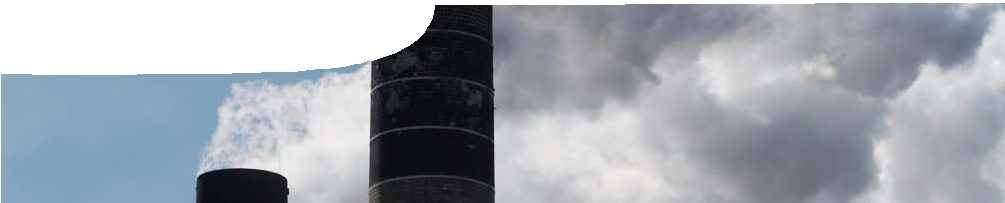 BackgroundThese SPICE resources can be drawn together into a learning pathway for students to develop their understanding of properties of mechanical waves and how they relate.The pathway is designed for teachers of year 10 chemistry, but may also be used with students in earlier or later years at the discretion of the teacher.Links to the Australian Curriculum: ScienceENGAGE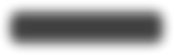 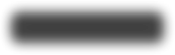 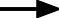 EXPLORE		EXPLAIBackground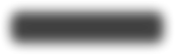 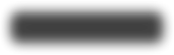 The pathway is structured around a constructivist model based on the 5-Es where teachers may:Engage students’ interest and minds in the concept of reaction rates. Students watch a video about photochemical smog and chemical reactions that cause its formation.provide opportunities for students to Explore what they know about factors that affect reaction rates. Students investigate a real world reaction, in the laboratory, to find ways to speed up or slow down reactions.Explain concepts. Students use an animation to examine relationships between reaction rates, collision theory, energy profile diagrams and kinetic energy distribution graphs.Elaborate on concepts. Students apply their knowledge in different contexts and extend their knowledge of reaction rates through a brief study of enzymes and creation of a multimedia presentation.Evaluate students’ progress through the pathway.Learning pathwayENGAGEEXPLORE		EXPLAIENGAGEEXPLORE		EXPLAIActivity: reaction rate circuit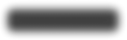 The purpose of this activity is to give students:experience with changing reaction rates,opportunities to explore some factors that affect the rate of a chemical reaction, anda chance to identify ways that the rate of reaction can be measured.The activityStudents complete a circuit of five simple rates of reaction experiments.Introduce students to the activity and discuss lab safety instructions. Then, working in groups, students complete the five experiments, clarifying what they know about reaction rates in relation to the following focus questions. To do this they may use a group strategy such as ‘placemat’.How is the reaction rate measured for each experiment?What factor affecting the reaction rate is measured in each experiment?What other factors can affect the rate of a reaction?ExperimentsAll teachers have an arsenal of reaction rate experiments and the following activities are provided as a guide only.ENGAGEEXPLORE		EXPLAIENGAGEEXPLORE		EXPLAIActivity: reaction rates podcastThe purpose of this activity is for students to:reflect on their learning about the complexities of reaction rate kinetics, and relate this to their real life investigations completed earlier;apply their knowledge of reaction rate kinetics to a real life chemistry reaction; anduse current technology and science literacy skill to communicate understanding of reaction rates to others.ActivityIf podcasting equipment is not available for use, students can present their understanding of their investigation in terms of reaction rate kinetics, in report form or a slide presentation.Show students examples of science podcasts to demonstrate how science information can be communicated to an audience. Encourage class discussion on what makes an effective science presentation.In groups, students brainstorm information that needs to be communicated about reaction rates and the experiment they completed. The outline of the podcast should include what was under investigation, what happened and an explanation of this, using reaction rate kinetic theory.Students should use notes and multimedia collected from their real life experiment to start to develop a presentation, write a script in full, then use computers to develop podcasts.Podcasts can be presented to the class, uploaded to a class blog to access for revision, or uploaded to the school Internet site to allow students a broader audience for their creative learning object.AcknowledgementsThanks to Dr Sandra (Sam) Saunders and Associate Professor Peter Arthur, School of Biomedical, Biomolecular and Chemical Sciences, The University of Western Australia.Designed and developed by the Centre for Learning Technology, The University of Western Australia.Production team: Leanne Bartoll, Alwyn Evans, Bob Fitzpatrick, Sally Harban, Trevor Hutchison, Emma Pointon, Paul Ricketts, Michael Wheatley, Yvonne Woolley, with thanks to Fred Deshon, Roger Dickinson, Jenny Gull and Wendy Sanderson.Banner image: ‘Smokestacks’ by Dori, CC-BY-SA-3.0, commons.wikimedia.org/wiki/File:Smokestacks_3958. jpg.SPICE resources and copyrightCopyright of the extract from Jordan’s journey by Tribute films, featured in this sequence, belongs to Ear Science Institute Australia.All SPICE resources are available from the Centre for Learning Technology at The University of Western Australia (“UWA”). Selected SPICE resources are available through the websites of Australian State and Territory Education Authorities.Copyright of SPICE Resources belongs to The University of Western Australia unless otherwise indicated.Teachers and students at Australian and New Zealand schools are granted permission to reproduce, edit, recompile and include in derivative works the resources subject to conditions detailed at spice. wa.edu.au/usage.All questions involving copyright and use should be directed to SPICE at UWA.Web: spice.wa.edu.au Email: spice@uwa.edu.au Phone: (08) 6488 3917Centre for Learning Technology (M016) The University of Western Australia35 Stirling HighwayCrawley WA 6009Science understanding concepts include:Chemical sciencesDifferent types of chemical reactions are used to produce a range of products and can occur at different rates (ACSSU187)investigating how chemistry can be used to produce a range of useful substances such as fuels, metals and pharmaceuticalspredicting the products of different types of simple chemical reactionsusing word or symbol equations to represent chemical reactionsinvestigating the effect of a range of factors, such as temperature and catalysts, on the rate of chemical reactionsScience as a human endeavour concepts include:Nature and development of scienceScientific understanding, including models and theories, are contestable and are refined over time through a process of review by the scientific community (ACSHE191)Use and influence of scienceAdvances in science and emerging sciences and technologies can significantly affect people’s lives, including generating new career opportunities (ACSHE195)The values and needs of contemporary society can influence the focus of scientific research (ACSHE230)Science inquiry skills concepts include:Questioning and predictingFormulate questions or hypotheses that can be investigated scientifically (ACSIS198)Planning and conductingPlan, select and use appropriate investigation methods, including field work and laboratory experimentation, to collect reliable data; assess risk and address ethical issues associated with these methods (ACSIS199)Processing and analysing data and informationUse knowledge of scientific concepts to draw conclusions that are consistent with evidence (ACSIS204)1. Disappearing act (concentration)three test tubes, clearly labelled0.5M, 1M and 2M hydrochloric acidthree magnesium stripsSet out test tubes and label with three different molarities of hydrochloric acid.Put 20 mL of each molarity of hydrochloric acid into the corresponding test tube.Drop a magnesium strip into each test tube at the same time. Observe which magnesium strip disappears first.2. Balloon races (temperature)two conical flasksteaspoon100 mL vinegar for each flask100 mL hot water100 mL cold waterbicarbonate of sodatwo balloonsPour cold water and hot water into separate labelled flasks. Add vinegar to each flask.Add a teaspoon of bicarbonate soda to each flask and quickly place a balloon over the top of each.Record what happens.3. Rhubarb, rhubarb (state of subdivision)rhubarb stalks100mL vinegar for each flaskthree beakersbeaker with 30 mL of waterpotassium manganate (VII) solutionwhite tilestirrertwo conical flasksstopwatchCut from a rhubarb stalk three pieces of equal length (about 5 cm each).Cut one piece in half, and cut another piece into quarters.Place one beaker containing water, and an empty beaker, on a white tile.Pour 30 mL of potassium manganate solution into the empty beaker, add a 5 cm piece of rhubarb, start stopwatch and stir.Continue stirring until the liquids in the two beakers look the same colour, then stop timer.Record the time.Repeat this process with the halved pieces of rhubarb, and then with the quartered pieces.4. Elephant toothpaste (catalysis)clean 1.5 or 2 L plastic bottletray to place bottle, for easy cleanuphydrogen peroxide (6% solution works well)20 g of dry yeast (one packet)60 ml of warm waterfood colouring (for coloured effect only)liquid dishwashing detergentsmall beakerMix yeast and warm water in a beaker. Pour 125 ml of hydrogen peroxide into a plastic bottle.Add a small amount (about a teaspoon) of detergent to the bottle.Add a few drops of food colouring.Add the beaker of yeast. The reaction should take place rapidly.Yeast is a biological catalyst for this reaction, increasing the breakdown of H2O2 to H20 and O2. Potassium iodide can also be used in place of yeast as a chemical catalyst.5. Nature of reactantsmagnesium stripaqueous silver nitrate and dropper3.0 M hydrochloric acidtwo test tubestest tube rackstop watchFill each test tube with 20 mL of hydrochloric acid.Drop a magnesium strip into one of the test tubes, and record the time it takes for it to disappear.Put two or three drops of silver nitrate into the other test tube of hydrochloric acid and record the time.Explain differences in time in terms of the nature of reactants.